Crewe Town Council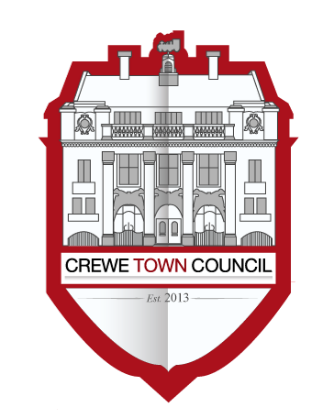 Marketing and Events Committee1 Chantry Court,Forge Street,Crewe,Cheshire,CW1 2DLwww.crewetowncouncil.gov.ukTel: 01270 756975Minutes of the Meeting held on Tuesday 10th November 2020This meeting took place on the Zoom platform due to the Covid-19 restrictions. The meeting was live-streamed on You Tube.In attendanceCouncillors Cosby, Dunlop, Faddes, Houston, Messent, Jill Rhodes, Straine-FrancisAlso present was Cllr Walton20/03/01To receive apologies for absenceNo apologies were received.20/03/02To note declarations of Members’ interestsNo declarations of interest were raised.20/03/03Public ParticipationA period not exceeding 15 minutes for members of the public to ask questions or submit comments.There were no questions or statements made.20/03/04To confirm and sign the Minutes of the Marketing and Events Committee meeting held on Tuesday 8th September 2020RESOLVED: That the Minutes of the previous meeting are approved and signed as an accurate record. 20/03/05To  review the year to date financial position for the Marketing and Events CommitteeThe Marketing and Events Officer updated Members on the YTD financial position of the Committee. Members noted the update.20/03/06To receive an update with regards to the proposal from Blitz Fireworks to redeploy 290 meters of icicle lights and 4 Christmas motifs (Over-Roads) to new locations in the town centre The Events Officer briefed Members with regards to the outcome of the discussion with Blitz Fireworks – that no action was to be taken due to cost implications.Members noted the update.	20/03/07To receive and consider an update with regards to Lumen 2020 and the overall Lumen ProgrammeThe Events Officer updated Members with regards to the Lumen Programme and the possible options in light of the current Government restrictions.Members noted the update.RESOLVED:  to postpone the entire Lumen programme to Lumen 2021 (November 2021).RESOLVED: that the Lumen budget (cost centre 352/4274) is earmarked to support the delivery of the event in November 2021. It was agreed also not to amend the Marketing and Events Committee draft budget 2021/22.20/03/08To receive an update with regards to Lumen LightLab projectThe Events Officer updated Members on Lumen LightLab project.Members noted the update.20/03/09To receive an update from the Events Officer on Remembrance Service 2020The Events Officer updated Members with regards to the Crewe Remembrance Service 2020.Members noted the update. 20/03/10To consider a change of format for the SpareParts delivery for Traction 2021 and to give a clear directive based on a draft  programme proposalThe Events Officer briefed Members on the updated SpareParts proposal for trAction 2021Members noted the update.RESOLVED: that the SpareParts’s proposal will be reviewed later in January, in the understanding that will be updated with more options for Members to consider together with a clear draft programme.20/03/11To receive an update with regards to the £750,000 awarded from the Town Fund to improve the Lyceum Square in CreweThe Marketing and Events Officer updated Members on the item.Members noted the update.20/03/12To consider to approve the start of a procurement process for adopting the Crewe Town Brand as detailed in the report attachedThe Town Clerk briefed Members on the item.Members noted the update.RESOLVED: that the procurement for adopting the Crewe Town Brand is approved, in the understanding that the chosen agency proposal will be considered and approved by this committee prior to implementation.20/03/13To note the date of the next Marketing and Events Committee meeting: Tuesday 26th January 2021Members noted the update.